附件2：“工作啦”企业版招聘APP二维码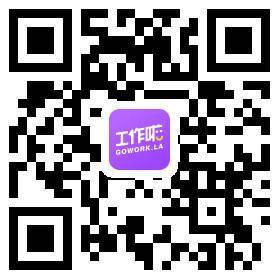 